CSSA STAGE 3 JUNIOR #12                                NAME ___________________________________Multiple Choice:  Circle ALL the Correct Answers!1.  Jehu was:	a)  the son of Ahab                                     	     b)  a captain of the army of Israel	c)  told to kill the whole family of Ahab        	     d)  anointed to be king of Israel2.  Joram was:     a)  the king of Israel                                    	     b)  recovering from the chicken pox     c)  related to Ahaziah, king of Judah                 d)  with Ahaziah when Jehu came to kill him3.  Jezebel was:a)  afraid and hid when Jehu came                  b)  bold, painted her face and challenged Jehuc)  thrown out of the window and died              d)  buried in the tombs of the Kings4.  Jehu:     a)  had the 70 sons of Ahab killed                     b)  killed the worshippers of Baal     c)  killed the worshippers of God                       d)  destroyed the idols of Baal5.  Lessons from this story are:     a)  you cannot worship God and Baal                b)  if we love God we will hate evil     c)  don’t get the chicken pox                              d)  God will destroy the wickedShort Answer6.  Why did Ahaziah go to Jezreel?__________________________________________________7.  Why did Jehu go to Jezreel?      ___________________________________________________________________________      ___________________________________________________________________________8.  What did Jehu tell the men in the palace to do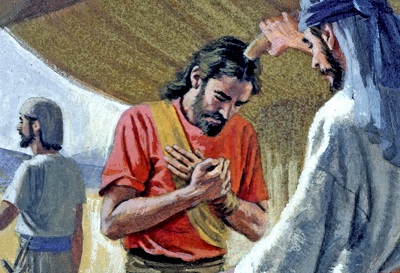     with Jezebel?       ____________________________________    ____________________________________9.  Who had prophesied how Jezebel would die?         ____________________________________10.  Jehu planned a clever way to destroy the        worshippers of Baal.  What was his plan and        how did he make sure no servants of God        were destroyed?          ___________________________________        ___________________________________       ____________________________________________________________________________True or False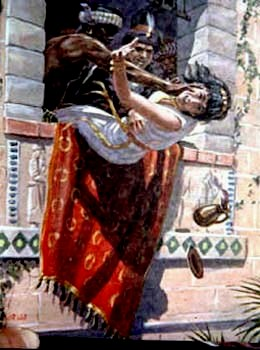 _______11.  King Ahab was killed in battle with the                     King of Syria._______12.  God chose Jehu to be a priest. _______13.  After the death of Ahab, Jezebel                      repented and turned to God._______14.  Joram killed Ahaziah._______15.  Joram and Ahaziah were both                     descendants of Ahab.Fill in the Blanks16.  We must ________________ God with all our hearts and  ______________ all the ways of wickedness.17.  The whole house of Ahab shall ______________.18.  Joram was Ahaziah’s _________________.19.  Jehu took up his bow and with all his might __________ an arrow at Joram.20.  All that was left of Jezebel were the ____________, and the  _____________ and the palms of         her _______________.  (2Kings 9:35 NKJV)Thought Question21.  Jehu destroyed Baal and the worshippers of Baal but Jehu did not truly follow Yahweh himself.        What can we learn from his life? __________________________________________________      ____________________________________________________________________________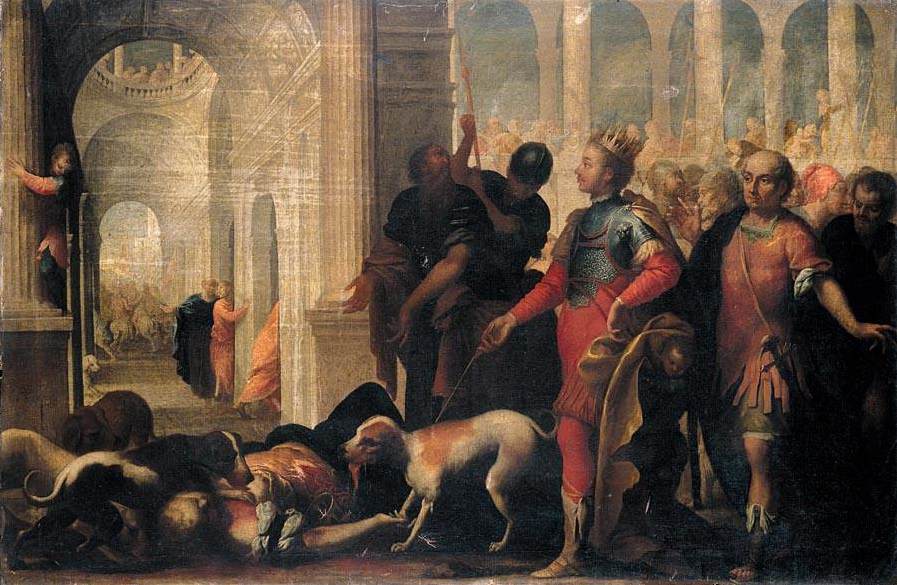 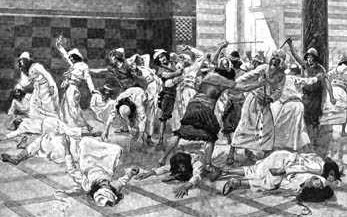 